Напомена:_____________________________________________________________________________________________________________________________________________________________________________________________________________________________________________НАДЗИРАНИ СУБЈЕКАТ                                               КОМУНАЛНИ ИНСПЕКТОР___________________________                (М.П.)           ______________________________000011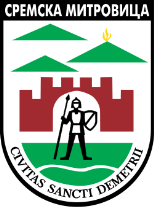 РЕПУБЛИКА СРБИЈААП ВОЈВОДИНА ГРАД СРЕМСКА МИТРОВИЦАГрадска управа за саобраћај,комуналне и инспекцијске пословеКомунална инспекцијаБрој:________________Датум: ______________СРЕМСКА МИТРОВИЦАРЕПУБЛИКА СРБИЈААП ВОЈВОДИНА ГРАД СРЕМСКА МИТРОВИЦАГрадска управа за саобраћај,комуналне и инспекцијске пословеКомунална инспекцијаБрој:________________Датум: ______________СРЕМСКА МИТРОВИЦА        На основу:Закона о инспекцијском надзору („Сл. гласник РС“ бр. 36/15)Закона о комуналним делатностима („Сл. гласник РС“ бр. 88/2011)Одлука о постављању и уклањању мањих монтажних, огласних и других објеката („Сл. лист Града Сремска Митровица“ бр.4/2014, 3/2015 и 3/2016 )        На основу:Закона о инспекцијском надзору („Сл. гласник РС“ бр. 36/15)Закона о комуналним делатностима („Сл. гласник РС“ бр. 88/2011)Одлука о постављању и уклањању мањих монтажних, огласних и других објеката („Сл. лист Града Сремска Митровица“ бр.4/2014, 3/2015 и 3/2016 )КОНТРОЛНА ЛИСТА БР. 11Предузимање мера и контрола постављања и уклањања мањих монтажних, огласних и других објекатаКОНТРОЛНА ЛИСТА БР. 11Предузимање мера и контрола постављања и уклањања мањих монтажних, огласних и других објекатаКОНТРОЛНА ЛИСТА БР. 11Предузимање мера и контрола постављања и уклањања мањих монтажних, огласних и других објекатаКОНТРОЛНА ЛИСТА БР. 11Предузимање мера и контрола постављања и уклањања мањих монтажних, огласних и других објекатаИДЕНТИФИКАЦИОНИ ПОДАЦИИДЕНТИФИКАЦИОНИ ПОДАЦИИДЕНТИФИКАЦИОНИ ПОДАЦИИДЕНТИФИКАЦИОНИ ПОДАЦИПОДАЦИ О ПРАВНОМ ЛИЦУ/ПРЕДУЗЕТНИКУ/ФИЗИЧКОМ ЛИЦУПОДАЦИ О ПРАВНОМ ЛИЦУ/ПРЕДУЗЕТНИКУ/ФИЗИЧКОМ ЛИЦУПОДАЦИ О ПРАВНОМ ЛИЦУ/ПРЕДУЗЕТНИКУ/ФИЗИЧКОМ ЛИЦУПОДАЦИ О ПРАВНОМ ЛИЦУ/ПРЕДУЗЕТНИКУ/ФИЗИЧКОМ ЛИЦУНазив правног лица/ предузетника/ име и презиме физичког лицаАдреса (Место, улица и број)ПИБМатични бројЈМБГе-mailПРИДРЖАВАЊЕ ОДРЕДАБА ОДЛУКЕ - ПЕРДАПРИДРЖАВАЊЕ ОДРЕДАБА ОДЛУКЕ - ПЕРДАПРИДРЖАВАЊЕ ОДРЕДАБА ОДЛУКЕ - ПЕРДАБОДОВАЊЕДА – 2   НЕ – 0Апарат за кокице и друге печењарске производе постављен је на јавној површини  уз одобрење надлежог органа Градске управе за урбанизам, просторно планирање и изградњу објеката?Апарат за кокице и друге печењарске производе постављен је на јавној површини  уз одобрење надлежог органа Градске управе за урбанизам, просторно планирање и изградњу објеката?Апарат за кокице и друге печењарске производе постављен је на јавној површини  уз одобрење надлежог органа Градске управе за урбанизам, просторно планирање и изградњу објеката?ДА – 2   НЕ – 0Апарат за кокице и друге печењарске производе постављен је у складу са решењем надлежног органа?Апарат за кокице и друге печењарске производе постављен је у складу са решењем надлежног органа?Апарат за кокице и друге печењарске производе постављен је у складу са решењем надлежног органа?ДА – 2   НЕ – 0Изглед апарата за кокице и друге печењарске производе одговара изгледу и димензијама апарата које су прописане Правилником и димензије не прелазе 2m²  бруто површине?Изглед апарата за кокице и друге печењарске производе одговара изгледу и димензијама апарата које су прописане Правилником и димензије не прелазе 2m²  бруто површине?Изглед апарата за кокице и друге печењарске производе одговара изгледу и димензијама апарата које су прописане Правилником и димензије не прелазе 2m²  бруто површине?ДА – 2   НЕ – 0Да ли је надзирани субјекат омогућио комуналном инспектору неометано вршење послова, приступ објекту и да ли је ставио на увид сва потребна документа?Да ли је надзирани субјекат омогућио комуналном инспектору неометано вршење послова, приступ објекту и да ли је ставио на увид сва потребна документа?Да ли је надзирани субјекат омогућио комуналном инспектору неометано вршење послова, приступ објекту и да ли је ставио на увид сва потребна документа?ДА – 2   НЕ – 0МАКСИМАЛАН БРОЈ БОДОВА: 8МАКСИМАЛАН БРОЈ БОДОВА: 8МАКСИМАЛАН БРОЈ БОДОВА: 8УТВРЂЕНИ БРОЈ БОДОВА:ТАБЕЛА ЗА УТВРЂИВАЊЕ СТЕПЕНА РИЗИКАТАБЕЛА ЗА УТВРЂИВАЊЕ СТЕПЕНА РИЗИКАСТЕПЕН РИЗИКАРАСПОН БРОЈА БОДОВАНЕЗНАТАН8НИЗАК6СРЕДЊИ4ВИСОК2КРИТИЧАН0